ترم بندی رشته کارشناسی پیوسته مترجمی 97 به بعد-ویرایش جدید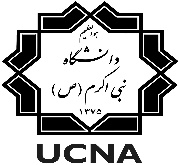 نیمسال اول                                                                              نیمسال دومنیمسال سوم                                                                                    نیمسال چهارمدر کل تعداد 137 واحدتعداد واحد لازم دروس عمومی : 23       تعداد واحد لازم دروس پایه: 22       تعداد واحد لازم دروس تخصصی: 82     تعداد واحد لازم دروس تخصصی اختیاری: 10     لیست  دروس عمومی: اندیشه اسلامی1- اندیشه اسلامی 2- فارسی عمومی- آشنایی با قانون اساسی- تاریخ فرهنگ و تمدن- آیین زندگی- تربیت بدنی1 – ورزش (جایگزین تربیت بدنی 2)- تفسیر موضوعی – روخوانی قران- دانش خانواده- دفاع مقدستوجه: حداکثر تعداد واحد های انتخابی در هر نیمسال تحصیلی 20 واحد می باشد،درصورت مشروطی تعداد واحد انتخابی به 14 واحد کاهش خواهد یافت.دانشجویان درهیچ شرایطی مجاز به انتخاب کمتر از 12 واحد نمی باشند درصورت انتخاب کمتر به دانشجو مرخصی داده خواهد شد.دروس عملی درایام حذف واضافه قابل حذف نیستند.دانشجو تا 2 هفته مانده به شروع امتحانات می توانند اقدام به حذف اضطراری نماید ولی توجه داشته باشد که دروس عملی قابل حذف اضطرای نیستند.دانشجو در زمان انتخاب واحد ملزم به رعایت پیشنیاز دروس می باشد.ادامه ترم بندی رشته کارشناسی پیوسته مترجمی 97 به بعد-ویرایش جدیدنیمسال پنجم                                                                                         نیمسال ششمنیمسال هفتم                                                                                           نیمسال هشتمکد دروسنام درستعداد  واحدتعداد  واحدنوع درسپیشنیازکد دروسنام درستعداد واحدتعداد واحدنوع درسپیشنیازکد دروسنام درسنعنوع درسپیشنیازکد دروسنام درسنعنوع درسپیشنیاز10110001خواندن انگلیسی پایه20پایه-10110011خواندن انگلیسی پیشرفته20پایهخواندن انگلیسی پایه10110003مهارت‌های شنیداری و گفتاری پایه20پایه-10110008مهارت‌های شنیداری و گفتاری پیشرفته20پایهمهارتهای شنیداری و گفتاری پایه10110005نگارش انگلیسی پایه20پایه-10110002دستور انگلیسی پایه20پایه-10130013ادبیات پایداری20تخصصی-10130006فن بیان20پایه-10130001ساخت زبان فارسی20تخصصی-10130027ویرایش فارسی20تخصصیساخت زبان فارسی10110004مهارت‌های مطالعه و یادگیری20پایه-10130007نگارش فارسی20تخصصی-10130015ادبیات معاصر فارسی20تخصصی--روخوانی  قرآن--عمومی--فارسی عمومی33عمومی--دروس عمومی44عمومی-جمعجمع1717جمعجمع1616کد دروسنام درستعداد  واحدتعداد  واحدنوع درسپیشنیازکد دروسنام درستعداد واحدتعداد واحدنوع درسپیشنیازکد دروسنام درسنعنوع درسپیشنیازکد دروسنام درسنعنوع درسپیشنیاز10110009نگارش انگلیسی پیشرفته20پایهنگارش انگلیسی پایه-تمرین مهارت‌های پایه02--10110007دستور انگلیسی پیشرفته20پایهدستور انگلیسی پایه10130011ترجمه دیداری و شنیداری20تخصصیاصول و راهکارهای ترجمه- ترجمه و فناوری10130026آشنایی با نثر انگلیسی 20تخصصی-10130003مکاتبات انگلیسی20تخصصینگارش انگلیسی پیشرفته10110010مبانی زبان شناسی20پایه-10130012بررسی آثار ترجمه شده اسلامی 120تخصصی-10130002اصول و راهکارهای ترجمه20تخصصی-10130006ترجمه متون علوم انسانی از انگلیسی20تخصصیاصول و راهکارهای ترجمه10130004داستانهای کوتاه و رمان در ادبیات انگلیسی20تخصصیخواندن انگلیسی پیشرفته10130018ترجمه متون رسانه اي و مطبوعاتي20تخصصیخواندن متون رسانه ای و مطبوعاتی10130010خواندن متون رسانه ای و مطبوعاتی20تخصصیخواندن انگلیسی پیشرفته10130030آشنايي با بازار ترجمه20تخصصی-10130005ترجمه و فناوری20تخصصی-10140001زبان دوم 120اختیاری-دروس عمومی22عمومی--دروس عمومی33عمومی-جمعجمع1818جمعجمع1717کد دروسنام درستعداد  واحدتعداد  واحدنوع درسپیشنیازکد دروسنام درستعداد واحدتعداد واحدنوع درسپیشنیازکد دروسنام درسنعنوع درسپیشنیازکد دروسنام درسنعنوع درسپیشنیاز10130008زبانشناسی کاربردی20تخصصیمبانی زبان شناسی10130024ترجمه  شفاهي پياپي 20تخصصی-10130014آشنایی با شعر انگلیسی20تخصصی-10130017تحليل مقابله اي ساخت زبان فارسي و انگليسي20تخصصیزبانشناسی کاربردی10130009ترجمه متون علوم انسانی از فارسی20تخصصیترجمه متون علوم انسانی از انگلیسی10130020ترجمه اصطلاحات و عناصر فرهنگي20تخصصیاصول و راهکارهای ترجمه- ترجمه و فناوری10130019بررسي آثار ترجمه شده اسلامي 220تخصصیبررسي آثار ترجمه شده اسلامي 110130023روش تدريس مهارتها20تخصصیاصول و روش تدريس10130022اصول و روش تدريس20تخصصی-10130021ترجمه متون اسلامي از فارسي 20تخصصیبررسي آثار ترجمه شده اسلامي 110130032مباني نظري ترجمه20تخصصیزبانشناسی کاربردی10130025ترجمه ادبيات20تخصصیاصول و راهکارهای ترجمه- ترجمه و فناوری10140002زبان دوم 220اختیاریزبان دوم 210140003زبان دوم 320اختیاریزبان دوم 210130016واژه شناسی و اصطلاح شناسی20تخصصیمبانی زبان شناسی10110033اصول و روش تحقيق20تخصصی--دروس عمومی22عمومی--دروس عمومی22عمومی-جمعجمع1818جمعجمع1818کد دروسنام درستعداد  واحدتعداد  واحدنوع درسپیشنیازکد دروسنام درستعداد واحدتعداد واحدنوع درسپیشنیازکد دروسنام درسنعنوع درسپیشنیازکد دروسنام درسنعنوع درسپیشنیاز10130028آزمون سازی20تخصصیاصول و روش تدریس10130035حوزه هاي نوين ترجمه20تخصصیاصول و راهکارهای ترجمه- ترجمه و فناوری10130031ترجمه متون اسلامي از انگليسي20تخصصیترجمه متون اسلامی از فارسی 10130137پروژه کارورزی20تخصصیترجمه اسناد رسمی10130029ترجمه اسناد رسمی20تخصصیترجمه متون علوم انسانی از فارسی10130139ترجمه قراردادها و مکاتبات تجاری20تخصصیترجمه اسناد رسمی10130034ترجمه شفاهي همزمان20تخصصیترجمه شفاهي پیاپی10130140آشنایی با محیطهای ترجمه شفاهی20تخصصیترجمه شفاهي همزمان10130136پژوهش در مطالعات ترجمه20تخصصیاصول و روش تحقیق10130141ترجمه تشریحی20تخصصیترجمه متون علوم انسانی از فارسی10130138ترجمه متون علمي و تخصصي20تخصصیاصول و راهکارهای ترجمه- ترجمه و فناوری10140005زبان دوم 52       0اختیاریزبان دوم 410140004زبان دوم 42          02          0اختیاریزبان دوم 3-دروس عمومی33عمومی--دروس عمومی44عمومی--دروس عمومی33عمومی-جمعجمع1818جمعجمع1515